Camp 588 (& 622) Shapley House, Winchfield, HantsIncluded in the 1945 ICRC Camp list – Labour Camp. 588. Shapley House, Winchfield, Hants. Also as Labour Camp. 622. Shapley House, Hartley Wintney, Hants.Location: Shapley House is just off the London Road at NGR SU 7522 5535. Between Winchfield and Harley Wintney.Before the camp: Pow Camp: Italian pows.After the camp: Shapley House was converted to flats.Further Information: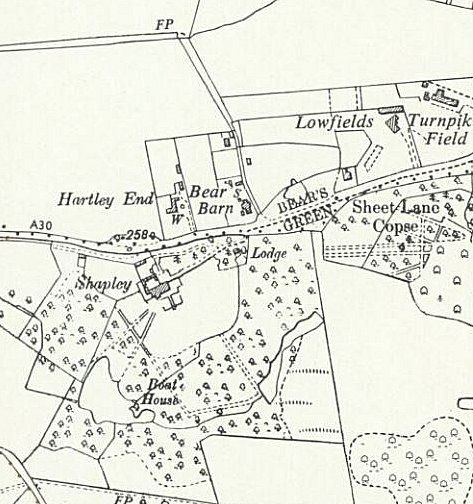 Location: Shapley House is just off the London Road at NGR SU 7522 5535. Between Winchfield and Harley Wintney.Before the camp: Pow Camp: Italian pows.After the camp: Shapley House was converted to flats.Further Information:Ordnance Survey 1962